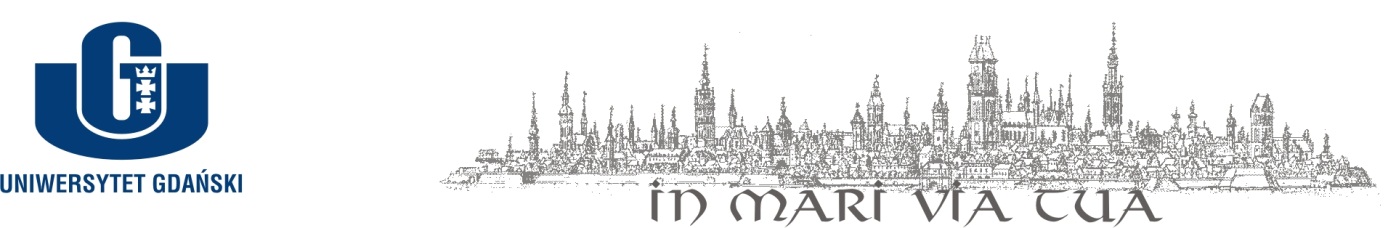 Formularz ZgłoszeniowyX Konferencji Naukowej Międzynarodowego Prawa HumanitarnegoPrawo Humanitarne Wobec Wyzwań XXI wieku2 czerwca 2017 roku IMIĘ I NAZWISKOSTOPIEŃ / TYTUŁ NAUKOWYAFILIACJADANE KONTAKTOWE: ADRES KORESPONDENCYJNY, TELEFON, MAILTYTUŁ REFERATUSTRESZCZENIE WYSTĄPIENIA